教育部閱讀師資培育－區域人才培育中心「閱讀，學什麼?從PIRLS往前走」108年研習計畫依據　　教育部國民及學前教育署106年9月22日臺教國署國字第1060086332號函。緣起　　民國92年(2003年)起，教育部陸續提出推動閱讀計畫，從建立共識開始，從個人閱讀擴展至家庭、班級乃至社會，活化圖書館利用，扶助弱勢學童，與接軌國際，使用閱讀策略，結合數位閱讀等。我國從2006三次參加國際閱讀評比PIRLS(ePIRLS)測驗的經驗，與其他國家的比較學習，找出更能促成學生具有良好的閱讀能力及數位網上閱讀能力的因素，期盼藉由研習提昇教師數位閱讀專業知能，將閱讀力轉化成更符合國際趨勢的學習力。目的(一) 認識PIRLS評量與臺灣學生的表現。(二) 認識ePIRLS與其對學生的挑戰。(三) 認識在數位網路閱讀上教師可以發展的專業。主辦單位：教育部國民及學前教育署承辦單位：國立中央大學學習與教學研究所協辦單位：國立臺北教育大學、國立臺中教育大學、國立高雄師範大學。參加對象：全國國民小學教師、行政人員，以及對PIRLS有興趣者。(舉辦臺北、臺中、高雄三個場次，臺北場上限100人，臺中、高雄場上限120人。)研習場次：臺北場
日期時間：108年6月12日(三)13:30-16:30地點：臺北市立大學(臺北市中正區愛國西路1號)公誠樓第一會議室、G402、G415教室臺中場
日期時間：108年6月19日(三)09:00-12:00地點：國立臺中教育大學(臺中市西區403民生路140號)求真樓K107演講廳，K702、K703、K704教室。高雄場
日期時間：108年6月19日(三) 13:30-16:30地點：國立高雄師範大學和平校區(高雄市苓雅區和平一路116號)行政大樓10樓國際會議廳、6樓第三會議室、7樓0702教室報名資訊：請上全國教師在職進修資訊網報名（http://www1.inservice.edu.tw）臺北場研習代碼：2602552；臺中場研習代碼：2602556；高雄場研習代碼：2602559。每人限報一場次，不接受現場報名，課程表如附件。教師每場次核予研習時數３小時，並依實際簽到退記錄核發研習時數。預期成效認識PIRLS數位評量核心，並瞭解學生具有良好閱讀能力、數位閱讀能力的因素。促進參與研習學員數位網路閱讀之發展與數位閱讀教學之專業。注意事項本計畫如有修正或未竟事宜，請以「閱讀師資培育－區域人才培育中心」粉絲頁公告為主www.facebook.com/readingntnu。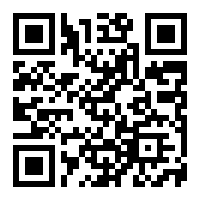 聯絡人：國立中央大學賴明欣助理；聯絡電話:03-4227151-26893；聯絡信箱：lmhs1019@ncu.edu.tw。教育部閱讀師資培育－區域人才培育中心「閱讀，學什麼?從PIRLS往前走」研習課程內容臺北場108年6月12日(三) 13:30-16:30地點：臺北市立大學(臺北市中正區愛國西路1號)公誠樓第一會議室、G402、G415教室★上限100人。教育部閱讀師資培育－區域人才培育中心「閱讀，學什麼?從PIRLS往前走」研習課程內容臺中場108年6月19日(三) 09:00-12:00　地點：國立臺中教育大學(臺中市西區403民生路140號)求真樓K107演講廳，K702、K703、K704教室★上限120人。教育部閱讀師資培育－區域人才培育中心「閱讀，學什麼?從PIRLS往前走」研習課程內容高雄場108年6月19日(三) 13:30-16:30　地點：國立高雄師範大學和平校區(高雄市苓雅區和平一路116號)行政大樓10樓國際會議廳、6樓第三會議室、7樓0702教室★上限120人。時間主題場地13:10-13:30報到13:30-14:20數位世代中的閱讀素養：紙本閱讀與數位閱讀主講人：國立臺北教育大學張郁雯教授公誠樓第一會議室14:30-15:20小組活動：答題實務演練主講人：國立清華大學陳明蕾教授國立臺中教育大學游婷雅老師國立臺北教育大學詹益綾研究員公誠樓第一會議室G402教室G415教室15:30-16:10整合活動主講人：國立臺北教育大學張郁雯教授國立清華大學陳明蕾教授公誠樓第一會議室16:10-16:30Q&A綜合座談主持人：國立中央大學柯華葳教授公誠樓第一會議室時間主題場地08:50-09:00報到09:00-09:50數位世代中的閱讀素養：紙本閱讀與數位閱讀主講人：國立臺北教育大學張郁雯教授求真樓K107演講廳10:00-10:50小組活動：答題實務演練主講人：國立清華大學陳明蕾教授國立臺中教育大學游婷雅老師國立臺北教育大學詹益綾研究員求真樓K702教室K703教室K704教室11:00-11:40整合活動主講人：國立臺北教育大學張郁雯教授國立清華大學陳明蕾教授求真樓K107演講廳11:40-12:00Q&A綜合座談主持人：國立中央大學柯華葳教授求真樓K107演講廳時間主題場地13:10-13:30報到13:30-14:20數位世代中的閱讀素養：紙本閱讀與數位閱讀主講人：國立臺北教育大學張郁雯教授行政大樓10樓國際會議廳14:30-15:20小組活動：答題實務演練主講人：國立清華大學陳明蕾教授國立臺中教育大學游婷雅老師國立臺北教育大學詹益綾研究員行政大樓10樓國際會議廳6樓第三會議室7樓0702教室15:30-16:10整合活動主講人：國立臺北教育大學張郁雯教授國立清華大學陳明蕾教授行政大樓10樓國際會議廳16:10-16:30Q&A綜合座談主持人：國立中央大學柯華葳教授行政大樓10樓國際會議廳